                                                                                                                                        /projekt/   UCHWAŁA NR ………..RADY MIEJSKIEJ W STALOWEJ WOLIz dnia ………..w sprawie wyrażenia zgody na nabycie nieruchomości gruntowychNa podstawie art. 18 ust. 2 pkt 9 lit. „a” ustawy z dnia 8 marca 1990 roku o samorządzie gminnym (t.j. Dz. U. z 2023 r.  poz. 40) oraz art. 13 ust. 1 i  art. 25 ust. 1 i 2 w związku                          z art. 23 ust.1 pkt. 7 ustawy z dnia 21 sierpnia 1997 r. o gospodarce nieruchomościami                                      (t.j. Dz. U. z 2023r. poz. 344).uchwala  się, co następuje:§ 1Wyraża się zgodę na nabycie przez Gminę Stalowa Wola nieruchomości gruntowych, stanowiących własność osoby fizycznej, oznaczonych w ewidencji gruntów jako działki położone w województwie podlaskim:Powiat białostocki, Gmina Gródek, obręb 0020, Pieszczaniki:                         nr  234           o pow. 1,14 ha;Powiat siemiatycki, Gmina Milejczyce, obręb 0015, Sobiatyno: nr 296  	 o pow. 0,30 ha;nr 297 	 o pow. 0,15 ha;nr 447	 o pow. 0,31 ha;nr 448 	 o pow. 0,15 ha;nr 772 	 o pow. 1,58 ha;nr 1519      o pow. 0,40 ha;nr 1607      o pow. 3,29 hanr 1708/2	 o pow. 0,31 ha;nr 1709 	 o pow. 1,16 ha;           3)   Powiat  siemiatycki, Gmina Milejczyce, obręb 0010, Milejczyce: nr 217 o pow. 5,2158  ha;           4)   Powiat  siemiatycki, Gmina Milejczyce, obręb 0011  Nowosiółki: nr 61 o pow. 0,9300  ha;§ 2Wykonanie Uchwały powierza się Prezydentowi Miasta Stalowej Woli.§ 3Uchwała wchodzi w życie z dniem podjęcia i podlega ogłoszeniu na tablicy ogłoszeń Urzędu Miasta Stalowej Woli.  UZASADNIENIEDziałki położone są w województwie podlaskim:  powiat białostocki, Gmina Gródek, obręb 0020, Pieszczaniki działka nr 234 o pow. 1,14 ha;  powiat siemiatycki, Gmina Milejczyce, obręb 0015, Sobiatyno:, działki nr 296 o pow. 0,30 ha, nr 297 o pow. 0,15 ha,          nr 447 o pow. 0,31 ha, nr 448 o pow. 0,15 ha, nr 772  o pow. 1,58 ha, nr 1519  o pow. 0,40 ha, nr 1607 o pow. 3,29 ha, nr 1708/2 o pow. 0,31 ha, nr 1709 o pow.1,16 ha;  powiat  siemiatycki, Gmina Milejczyce, obręb 0010, Milejczyce działka nr 217 o pow. 5,2158 ha; powiat  siemiatycki, Gmina Milejczyce, obręb 0011  Nowosiółki: nr 61 o pow. 0,9300  ha.Ww. działki stanowią własność osoby fizycznej, która złożyła ofertę sprzedaży tych nieruchomości gruntowych.Gmina Stalowa Wola zamierza nabyć w/w działki w związku z możliwością utworzenia Strategicznego Parku Inwestycyjnego. Będzie on obejmował tereny będące obecnie własnością Skarbu Państwa w zarządzie Lasów Państwowych - Nadleśnictwa Rozwadów, a znajdujące się na terenie naszej Gminy,                w sąsiedztwie obecnej strefy przemysłowej. Aby było możliwe przeznaczenie tychże nieruchomości na cele utworzenia Parku Inwestycyjnego, konieczne jest dokonanie zamiany za inne nieruchomości, na których będzie możliwe prowadzenie przez Lasy Państwowe gospodarki leśnej. Zatem po nabyciu w/w nieruchomości, Gmina Stalowa Wola dokona zamiany nabytej nieruchomości ze Skarbem Państwa - Lasami Państwowymi, na nieruchomości przeznaczone na utworzenie Parku Inwestycyjnego. Docelowo teren Parku Inwestycyjnego będzie obejmował 996 ha, natomiast Gmina Stalowa Wola nie posiada tak dużej ilości terenów leśnych, by móc zamienić je z Lasami Państwowymi. Ustawa o szczególnych rozwiązaniach związanych ze specjalnym przeznaczeniem gruntów leśnych, będzie umożliwiała dokonanie zamian gruntów leśnych tylko w okresie 2 lat                          od wejścia w życie ustawy.Mając powyższe na uwadze nabycie w/w działek jest zasadne. 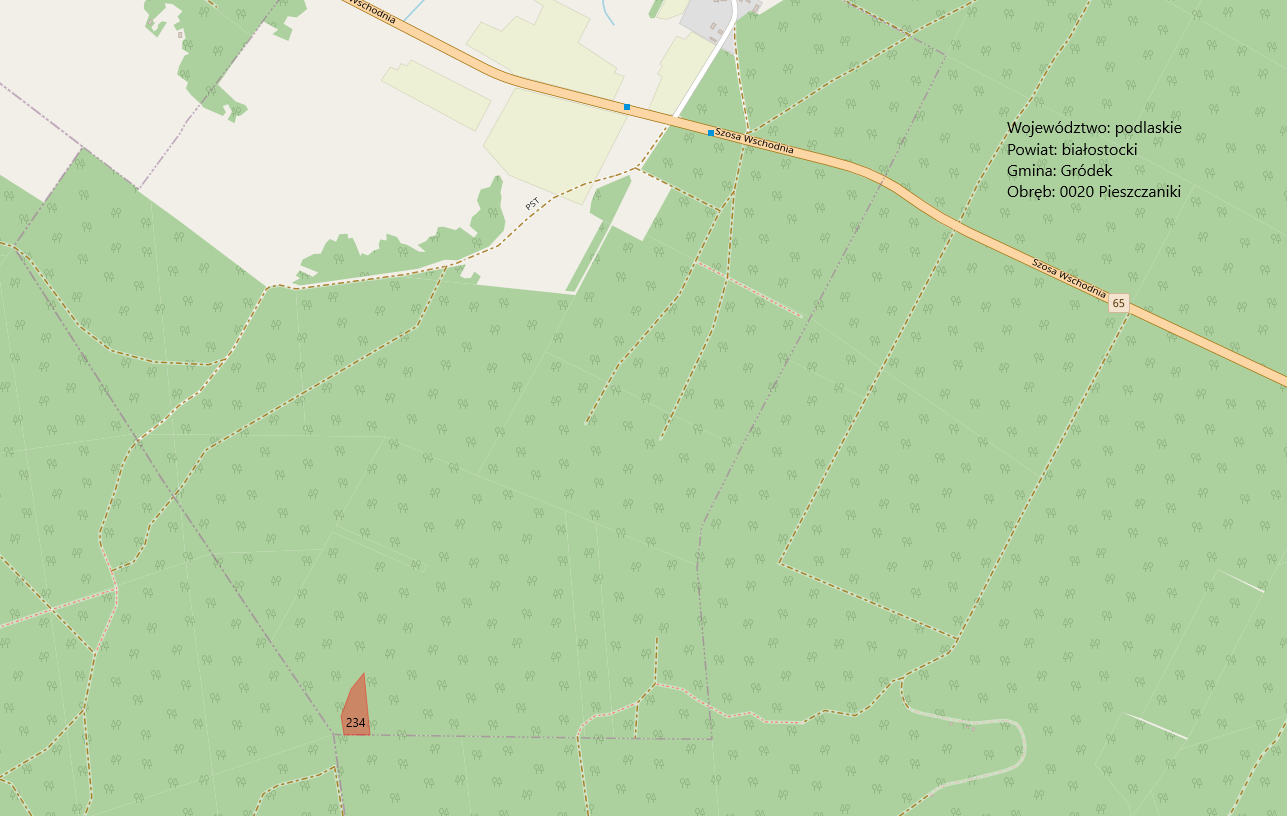 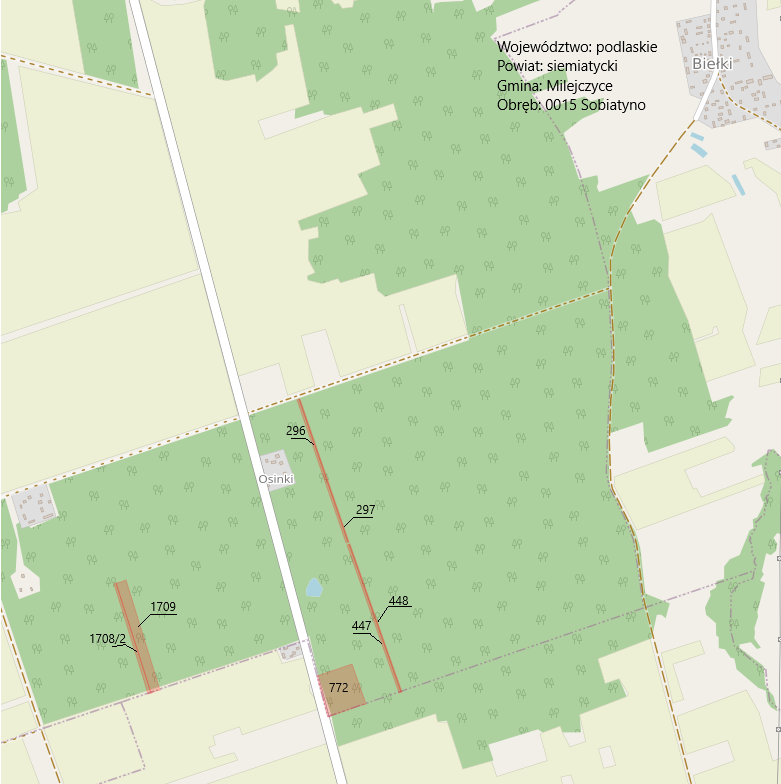 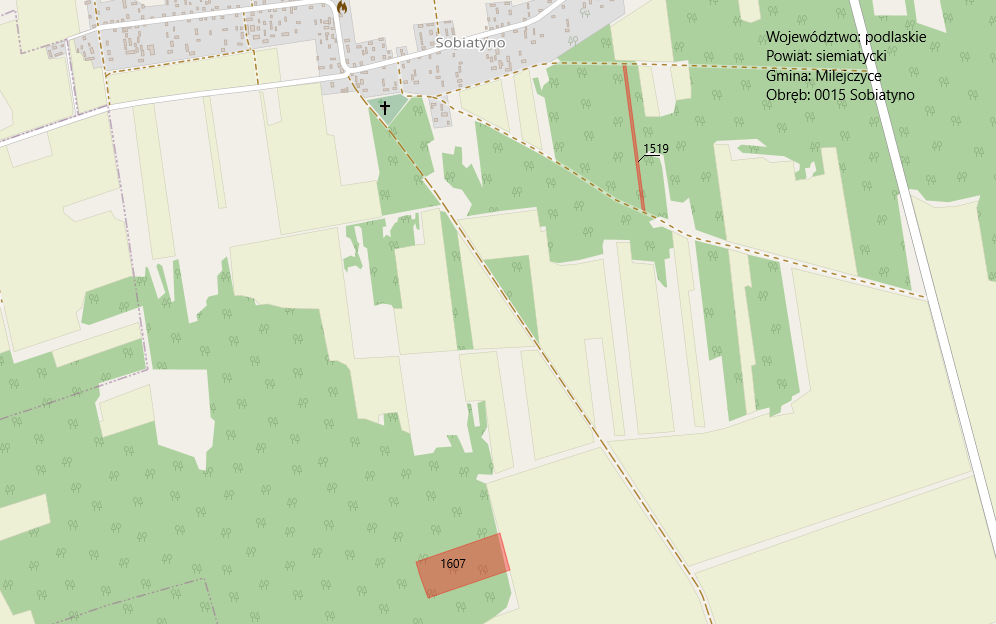 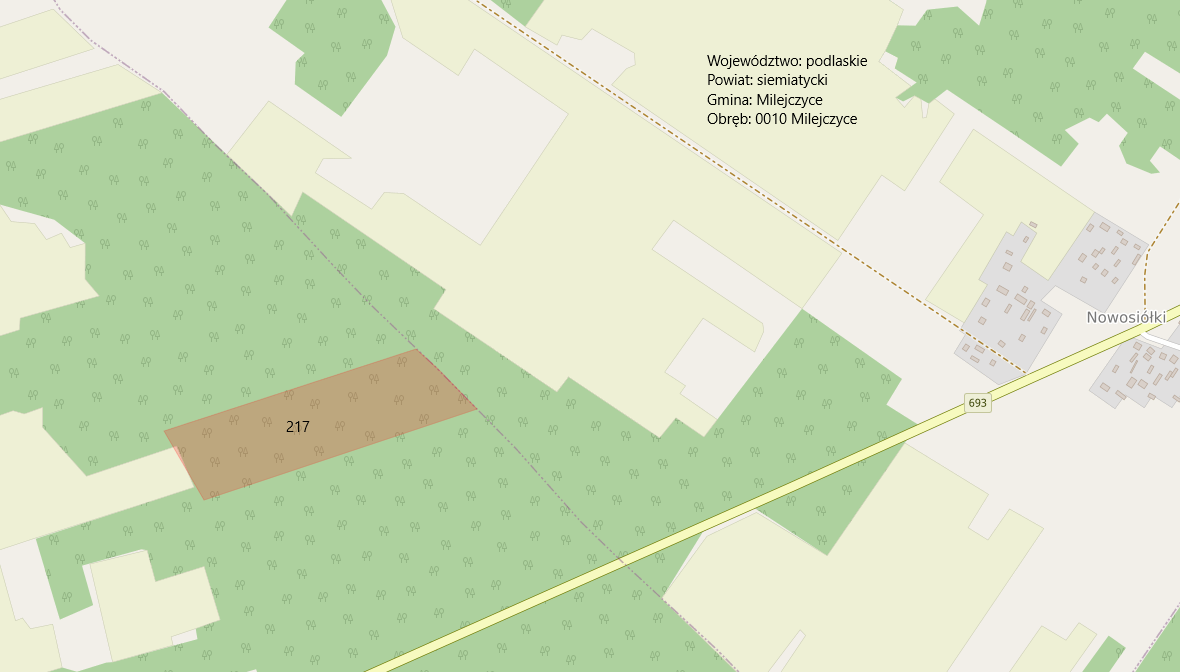 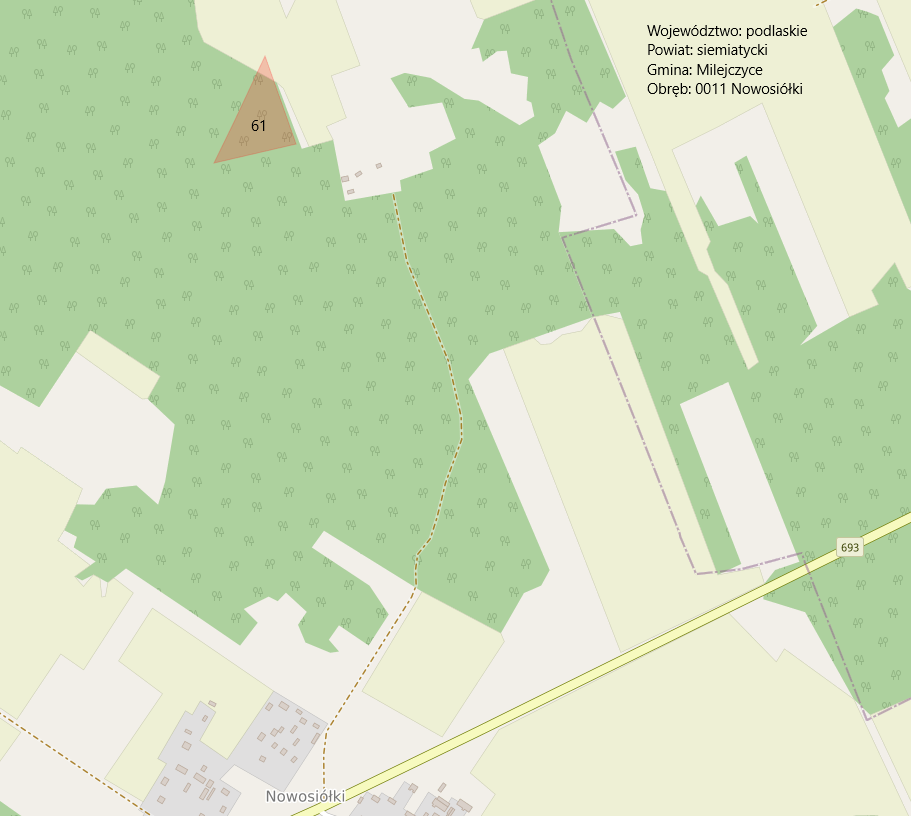 